741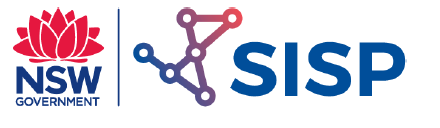 True Distances and Angles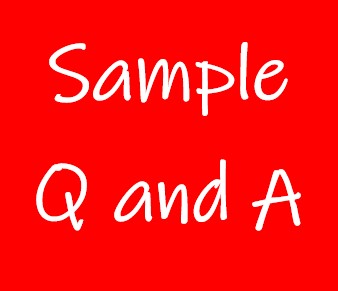 Exercise 1 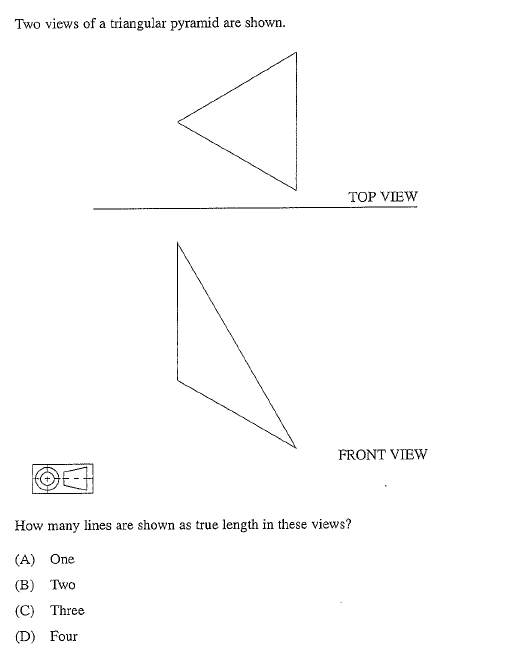 BExercise 2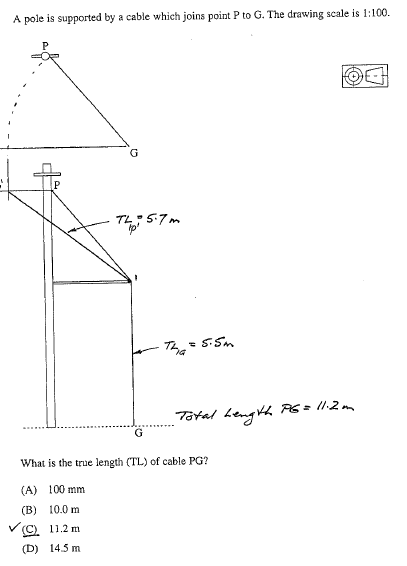 CExercise 3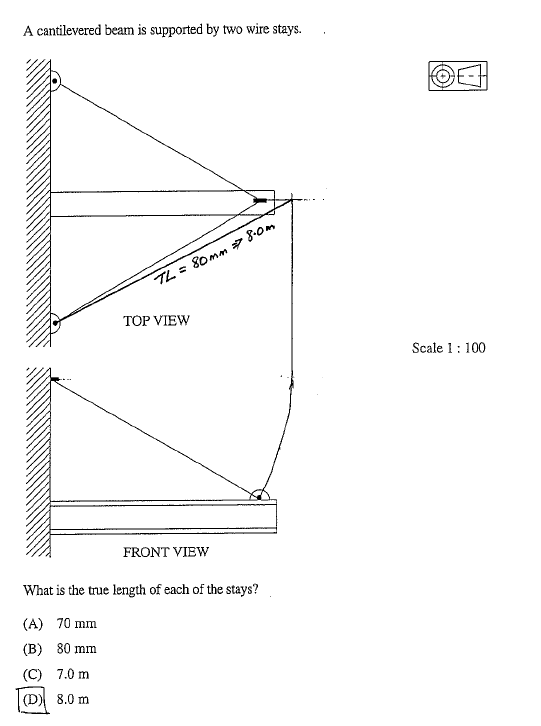 DExercise 4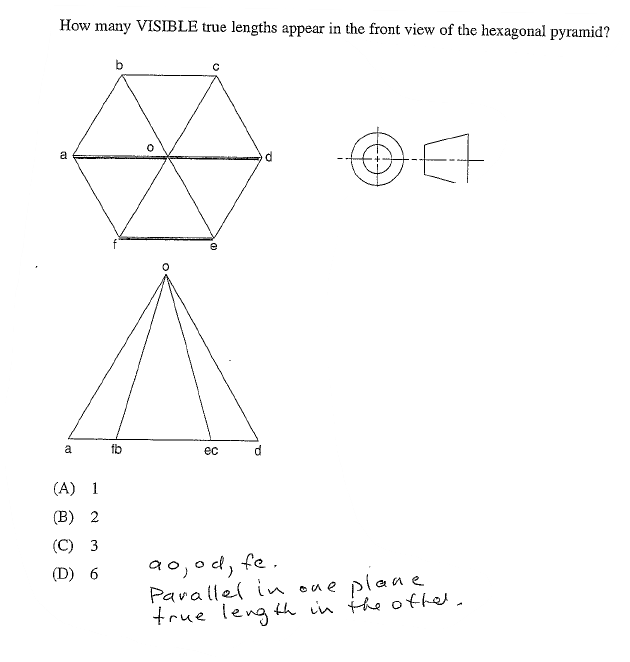 Exercise 5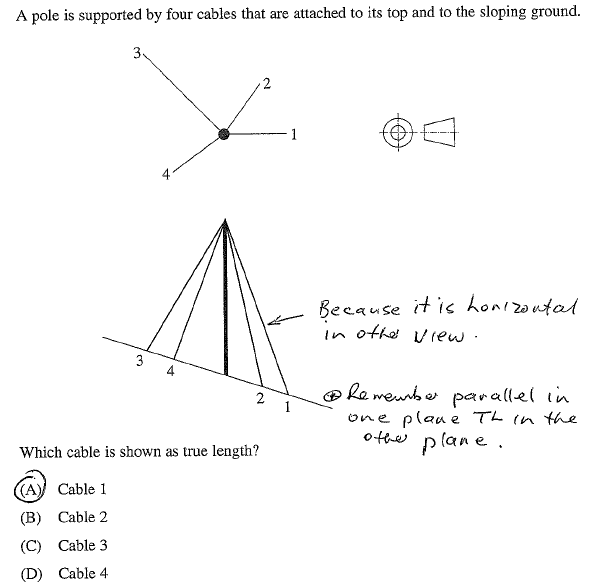 Exercise 6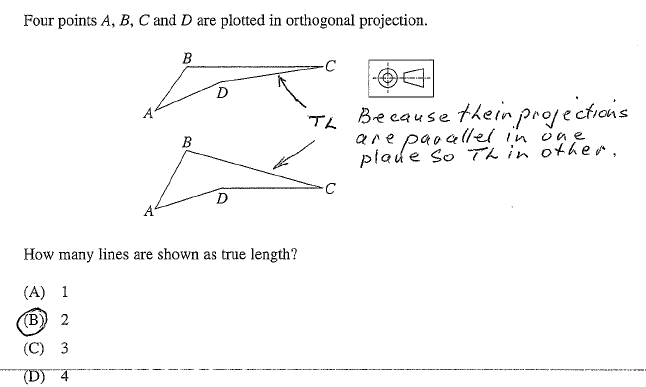 